     КАРАР		              РЕШЕНИЕ                   31 май 2016 й.                         №  81                       31 мая  2016 г.Об утверждении Соглашения между органами местного самоуправления муниципального района Белебеевский Республики Башкортостан и сельского поселения Максим-Горьковский сельсовет муниципального района Белебеевский район Республики Башкортостан о передаче муниципальному району полномочий сельского поселения по осуществлению внутреннего финансового контроля и внутреннего финансового аудита В соответствии с частью 4 статьи 15 Федерального закона от 06 октября 2003 года № 131 - ФЗ «Об общих принципах организации местного самоуправления в Российской Федерации», руководствуясь Законом Республики Башкортостан от 30.10.2014 № 139-з «О внесении изменений в Закон Республики Башкортостан "О местном самоуправлении в Республике Башкортостан», Совет сельского поселения Максим-Горьковский сельсовет муниципального района Белебеевский район Республики Башкортостан РЕШИЛ:1. Утвердить Соглашение между органами местного самоуправления муниципального района Белебеевский Республики Башкортостан и сельского поселения Максим-Горьковский сельсовет муниципального района Белебеевский район Республики Башкортостан о передаче муниципальному району полномочий сельского поселения по осуществлению внутреннего финансового контроля и внутреннего финансового аудита, согласно приложению.2. Настоящее решение вступает в силу с момента подписания.3. Настоящее решение обнародовать на официальном сайте Администрации сельского поселения Максим-Горьковский сельсовет муниципального района Белебеевский район Республики Башкортостан и разместить на информационном стенде в здании Администрации сельского поселения Максим-Горьковский сельсовет муниципального района Белебеевский район Республики Башкортостан.   Председатель Совета                                                Н.К. КрасильниковаСоглашениемежду органами местного самоуправления
муниципального района Белебеевский район Республики Башкортостан
и сельского поселения Максим-Горьковский сельсовет муниципального
района Белебеевский район Республики Башкортостан
о передаче муниципальному району полномочий сельского поселения
по осуществлению внутреннего финансового контроля
и внутреннего финансового аудитаг. Белебей2016 года«»2016 годаСовет сельского поселения Максим - Горьковский сельсовет муниципального района Белебеевский район Республики Башкортостан, именуемый в дальнейшем Поселение, в лице председателя Совета сельского поселения Максим-Горьковский сельсовет муниципального района Белебеевекий район Республики Башкортостан Красильниковой Надежды Кузьминичны действующего на основании Устава, с одной стороны, и Совет муниципального района Белебеевский район Республики Башкортостан, именуемый в дальнейшем Район, в лице председателя Совета муниципального района Белебеевекий район Республики Башкортостан Губаева Салима Сарваровича, действующего на основании Устава, с другой стороны, заключили настоящее Соглашение о нижеследующем:1. Предмет СоглашенияВ соответствии с настоящим Соглашением Поселение передает Району полномочия по осуществлению внутреннего финансового контроля и внутреннего финансового аудита.2. Права и обязанности Сторон В целях реализации настоящего соглашения Поселение обязуется:По запросу Района своевременно и в полном объеме предоставлять информацию в целях реализации Районом переданных полномочий.В целях реализации настоящего соглашения Поселение вправе:Участвовать в совещаниях, проводимых Районом по опросам реализации переданных полномочий.Вносить предложения и давать рекомендации по повышению эффективности реализации переданных полномочий.Осуществлять контроль за осуществлением Районом переданных полномочий.2.2.3. В целях реализации настоящего соглашения Район обязуется:Своевременно, качественно, добросовестно и в полном объеме выполнять обязательства по осуществлению переданных полномочий, указанных в пункте 1.1. настоящего соглашения, в соответствии с законодательством Российской Федерации, законодательством Республики Башкортостан и настоящим соглашением с учетом потребностей и интересов Поселения.Предоставлять документы и иную информацию, связанную с выполнением переданных полномочий, не позднее 15 дней со дня получения письменного запроса.Обеспечивать условия для беспрепятственного проведения Поселением проверок осуществления переданных полномочий.2.4. В целях реализации настоящего соглашения Район вправе:Запрашивать у Поселения информацию, необходимую для реализации переданных полномочий.III. Основания и порядок прекращений СоглашенияНастоящее Соглашение вступает в силу после его подписания и утверждения Районом и Поселением.Настоящее Соглашение может быть досрочнопрекращено;по соглашению Сторон;в одностороннем порядке без обращенья в суд, в случае изменения федерального законодательства, в связи с которым реализация переданных полномочий становится невозможной;Уведомление о расторжении настоящего Соглашения в одностороннем порядке направляется другой Стороне в письменном виде. Соглашение считаемся расторгнутым по истечении 30 дней с даты направления указанного уведомленияIV, Ответственность СторонСтороны несут ответственность за ненадлежащее исполнение обязанностей, предусмотренных настоящим Соглашением, в соответствии с законодательством.У. Порядок разрешения споровВсе разногласия между Сторонами разрешаются путем переговоров.В случае невозможности урегулирования разногласий путем переговоров, спор решается в судебном порядке в соответствии с законодательством Российской Федерации.VI. Заключительные условияВсе изменения и дополнения в настоящее Соглашение вносятся по взаимному согласию Сторон и оформляются дополнительными Соглашениями в письменной форме, подписанными Сторонами и утвержденными решениями Совета Района и Поселения.Настоящее Соглашение составлено в двух экземплярах по одному для каждой из Сторон, которые имеют равную юридическую силу.Совет сельского поселения Максим-Горьковский сельсовет муниципального района Белебеевский район Республики БашкортостанСовет муниципального района Белебеевский район Республики БашкортостанПредседатель Советасельского поселенияМаксим-Г орьковскийсельсовет муниципального районаБелебеевский районРеспублики Башкортостан_____________(КрасильниковаН.К.)Председатель Совета муниципального района Белебеевский район Республики Башкортостан	____________(Губаев С.С.)подписьФИОподписьФИОМ,П,М.П.fБАШКОРТОСТАН   РЕСПУБЛИКА3ЫБ2л2б2й районы муниципаль райлныны8Максим-Горький ауыл  Советыауыл  бил2м23е  Советы.Горький ис. ПУЙ ауылы, Бакса  урамы, 3Тел. 2-07-40, факс: 2-08-98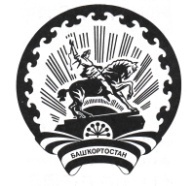 РЕСПУБЛИКА   БАШКОРТОСТАНСовет  сельского поселенияМаксим – Горьковский  сельсоветмуниципального района  Белебеевский район452014, с. ЦУП им. М, Горького, ул. Садовая, д.3Тел. 2-08-98, факс: 2-08-98